МБДОУ Детский сад №14 "Солнышко"г. Салаир Кемеровская область"Путешествие в природный мир Кузбасса"(физкультурно-музыкальное развлечение)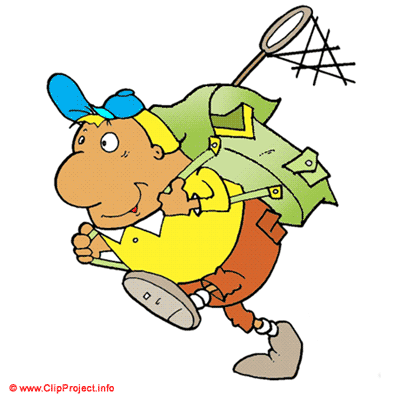 Провела: воспитатель старшей группыАнтонова Наталья ЮрьевнаСалаир 2013Цель:вызвать интерес к природе Кузбасса.Упражнять в прыжках, ползании, ходьбе, движениях, имитирующих движения животных.Развивать воображение, используя приемы перевоплощения, подражания.Учить "вслушиваться" в ощущения своего организма при выполнении физических упражнений.Предварительная работа:Знакомство с природным миром Кузбасса. Разучивание психодинамических игр, проведение релаксаций, обыгрывание сюжетов по теме, представлений, речовок, потешек.Ход занятияЦентральная стена оформлена в соответствии с темой. Дети входят в спортивный зал колонной по одному, останавливаются у центральной стены. (звуки леса) Пед: Сегодня мы совершим путешествие в природный мир Кузбасса - встретимся с некоторыми обитателями лесов, полей, рек нашего края. Посмотрите на эту панораму (показывает на центральную стену) - как прекрасен и разнообразен животный и растительный мир Кузбасса. Вы знаете, какой зверь, проживающий в наших лесах нашей области самый крупный? (ответ детей). Да, самый крупный зверь в Кузбассе - это лось. Свое название он получил за гладкую короткую шерсть, которая лоснится. Иногда его называют еще сохатым: рога у самца похожи на соху.Релаксация "Лоси"Давайте представим, что мы лоси. (показывает движения. Дети повторяют за педагогом) Вот такие рога у лося! (Поднимает руки над головой скрещенными, с широко расставленными пальцами).   Руки твердые, как рога лося. (Проверяет степень напряженности мышц у каждого ребенка)Нам трудно держать руки напряженными. Быстро опустите руки. Расслабьте руки, они отдыхают. (Проверяет расслабленность рук у каждого ребенка, легко проводя рукой от плеча до кончиков пальцев.) Какой второй по величине зверь в нашей области после лося? Правильно медведь! Он быстро бегает и хорошо плавает.     Каких ещё зверей и птиц вы знаете? (ответы детей) Теперь устроим перекличку птиц и зверей.Игра "Узнай по голосу".Синица. Пинь-пинь-черж.Кедровка.  Крэй-крэй-крэй.Кукушка. ку-ку.Грач. Кар-р-р.Галка. Кэ-кэ-кэ.Жаворонок. Спать пора.Свиристель. Свирири.Медведь. Эээ-ээ.Лось. Ууу-уу.Лягушка. Ква-кваЁжик. Пых-пых.Змея. Ш-ш-ш-ш.Пед: Молодцы, хорошо разбираетесь в голосах птиц и зверей! Я знаю, что вы так же хорошо знакомы с временами года и их проявлениями.Упражнение "Времена года".Мы идем по весенней мягкой травке, она приятно ласкает нам ноги.Обычная ходьба, руки на пояс - 15 сек.Теперь у нас под ногами песок, он становится все горячее и горячее, мы поднимаемся на носочки.Ходьба на носках, руки за головой. - 15 сек.И снова все изменилось. Теперь мы идем по осеннему лесу, у нас под ногами шуршат опавшие листья.Ходьба на полусогнутых ногах, руки на поясе - 15 сек.Ой, вдруг выпал снег, он мягкий, белый, мы идем по пушистому, но холодному снегу.Ходьба с высоким подниманием коленей, руки к плечам - 15 сек.Пошел дождь. Он даст нам силу и снимет усталость. Мы бежим по теплым лужам. Дышится легко и свободно.Бег на подскоках, руки на поясе - 20 сек.Теперь мы превращаемся в легкий ветер.Медленный бег - 30 сек.Он кружится над лесами, полями.Бег с кружением то в одну, то в другую сторону - 15 сек.Вот начался настоящий ураган.Быстрый бег - 15 сек.Наконец ураган стихает, и мы превращаемся в легкий нежный ветерок.Медленный бег - 15 сек.Стих ветерок, и мы оказались в густой чаще леса. Куда же нам идти? Давайте поищем тропинку.Построение в большой круг лицом к центру. И.п.: стойка ноги врозь. Поворот вправо, руки немного отвести в стороны, приподнять плечи. вернуться в и.п. Тоже влево. (8 раз)Мне кажется, я нашла едва заметную тропинку. Идите за мной, будем пробираться сквозь высокие травы и колючие кустарники.Ползание на высоких четвереньках, колонной друг за другом по кругу.А вот и первая преграда - широкая и красивая река. Как вы думаете, как она называется? (ответ детей) правильно, это река Томь. Глубины её мы не знаем, поэтому надуем резиновые лодки.И.п.: стойка ноги врозь. Наклон вперед, сказать "с-с-с-с", Вернуться в и.п. (8 раз).Садитесь в лодки, берите весла. Будем плыть друг за другом. И.п.: сидя на полу, руки вытянуть перед собой. Продвижение на ягодицах вперед - 15 сек.Общеразвивающие упражнения.Река осталась позади, и мы вышли на берег. Я заметила филина. Он хлопает глазами и машет крыльями. И.п.: основная стойка. поворот головы вправо; моргнуть глазами; вернуться в и.п. Руки в стороны; сделать глубокий вдох; опустить руки; выдохнуть: "Ух-х-х" (4 раза).Оглянитесь вокруг. Вот стоит тростник сплошной стеной вдоль берега и качается на ветру, издавая мелодичные звуки. Вы, конечно, знаете духовой музыкальный инструмент, который делают из тростника. (ответ детей). Правильно, это дудочка.И.п.: ноги врозь, руки вверх. Наклон вправо; вернуться в и.п. Тоже влево. (10 раз).Посмотрите, какая красивая стрекоза устроилась на кончике тростника. Да она не одна, их много. У стрекоз подвижные хвостики, а крылышки прозрачные и трескучие.И.п.: основная стойка. Равновесие на одной ноге, руки в стороны, смотреть вперед. Вернуться в и.п. Ну вот подул ветерок и все стрекозы, как по команде, взлетели и исчезли. А около нас запорхали разноцветные бабочки. Какие они красивые: желтые, красные.И.п.: сидя, ноги скрестно руки за головой. Свести локти вперед, развести в стороны. (10 раз).С дерева смотрит на нас рысь, мордочка у неё серьезная, она показывает какие у неё острые когти.И.п.: сидя на пятках, руки на бедрах, пальцы рук слегка согнуты. Встать на колени, руки вверх, пальцы не разгибая, с напряжением развести в сторон; вернуться в и.п. (8 раз).Вот выскочили из воды лягушки. зеленые, коричневые! Давайте подразним их веселыми лягушачьими приседаниями.И.п.: основная стойка. присесть, колени врозь, руки вместе в упоре. (10 раз).А вот маленькие лисята выгибают спинки. Чтобы научиться пролезать в узкие норки, они делают такие движения. И.п.: стоя на четвереньках. Выгнуть спину, голову наклонить вниз. Прогнуться, голову вверх. (8 раз).Мне кажется, что мы задержались в этом живописном уголке, пора продолжать путь.    Мы пойдем двумя группами. (Построение в две колонны).Упражнения на развитие основных видов движений.Нашу тропинку перегородили сломанные деревья, а по ним ползут улитки, которые всегда носят за собой свои домики. Как их много!Передвижение по скамейке сидя, упор руками сзади, сгибая и разгибая ноги (2 раза).Не только приятное и хорошее бывает в жизни. Шишки  и ссадины нам так же знакомы. Давайте поиграем в "хромоножку", изображая кузнечика, на которого упала с дерева сухая ветка и придавила ему лапку.Прыжки на одной ноге, другая согнутая, скользит по скамейке (2 раза).Дети! Я вижу запутанные следы. Как вы думаете, кто путает свои следы? (Заяц). давайте пойдем по следам и, возможно, мы его увидим.Ходьба с переступанием через скамейку (2 раза в обе стороны).Почему трещат кусты? Да это медведь проснулся от шума и бросился за нами в погоню! (Из-за дерева показывается маска медведя). Я знаю куда спрятаться, бегите друг за другом.  Бег в медленном темпе по залу (40 сек) Затем дети останавливаются.        Зайца мы не нашли, но от медведя, кажется, убежали. Вот что значит иметь быстрые и сильные ноги.         Убежать - то мы убежали, но заблудились. день подходит к концу, и нам нужно приготовиться к ночевке. Поищем подходящую полянку. (Дети убирают скамейки).Психодинамическая медитация "Костер" (Звучит музыка огня)   Давайте разожжем костер. Маленькие веточки соберите  и положите на то место где будет костер. (Девочки берут ленточки и образуют внутренний круг, а мальчики берут ленточки и образуют наружный круг). Дети выполняют движения согласно музыке.      Прежде чем отправиться спать, нужно собрать все угольки в одну кучу, что бы огонь не погас. (Дети складывают ленты на поднос).      Я стану костровым и буду поддерживать огонь всю ночь для того, что бы к нашей поляне не подошли хищники. Выберите удобное место и устраивайтесь на ночлег.Релаксация "Ночь"Наступила ночь. Звучит колыбельная. Дети лежат на полу на спине с вытянутыми за головой руками. Все тело расслаблено и спокойно.Ситуационная игра "утро в лесу".Прошла ночь.Звучит пьеса Э.Грига "Утро" Предрассветный ветерок шевелит траву.Свободное потряхивание стопами ног и кистями рук.Наступило утро. Цветы поворачивают свои головки навстречу солнцу.Отвести руки в стороны; согнуть в локтях; не разгибая, поднять вверх; опустить.Маленькие кузнечики пробуют сгибать и разгибать свои ножки - ведь им скоро придется прыгать далеко-далеко.Сгибание и разгибание ног.Любопытные бурундуки вылезли из своих норок и шевелят своими хвостиками, вытягивают шейки все выше и выше, оглядываясь по сторонам.И.п.: стоя на средних четвереньках. Вращательные движения бедрами.Все зверушки проснулись.Пед: Теперь продолжим путь дальше. Посмотрите, мы вышли к озеру. какие есть озера в нашем крае? (ответы детей). Какая рыба водится в озерах? (ответы детей) Давайте порыбачим.Подвижная игра "Рыбки".(С ленточками).    Пед:  Вот и закончилось наше путешествие. Что вам больше всего понравилось? (Ответы детей). Мы еще раз поговорили о нашем прекрасном Кузбассе. Подражая движениям, повадкам животных, научились быть ловкими, быстрыми, наши мышцы стали гибкими и упругими. Получив запас силы, бодрости и хорошего настроения, мы отправляемся домой. (Дети в колонне по одному выходят из зала, произнося вместе с педагогом речевку).Пед: Кто шагает с рюкзаком?Дети: Мы, туристы!Пед: Кто со скукой не знаком?Дети: Мы, туристы!Пед: Что турист берет в дорогу?Дети: Ложку, кружку и рюкзак!Пед: Кто отстал?Дети: Не отставай!Пед: Кто устал?Дети: Не уставай!Пед: Кто идти захочет с нами?Дети: Нашу песню запевай!